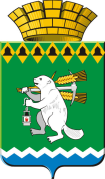  ОБЩЕСТВЕННАЯ  ПАЛАТА Артемовского городского округа 623780, Свердловская область, город Артемовский, площадь Советов,3 Утверждено на заседании Общественной палаты Артемовского городского округаПротокол № 3 от 31.03. 2020ПОЛОЖЕНИЕО Благодарственном письме Общественной палаты Артемовского городского округа Общее положениеУчреждение Благодарственного письма Общественной палаты Артемовского городского округа способствует моральному стимулу и нравственной оценке общественной деятельности граждан (организаций, объединений). Награда дает возможность по достоинству оценить заслуги граждан (организаций, объединений), занимающих активную гражданскую позицию и добившихся успехов в общественной и профессиональной деятельности на благо Артемовского городского округа.Настоящее Положение определяет порядок выдвижения граждан (организаций, объединений) на награждение, процедуру вручения наград.Благодарственное письмо Общественной палаты Артемовского городского округа Благодарственным письмом Общественной палаты Артемовскогогородского округа награждаются граждане (организации, объединения), за оказание помощи, содействие и поддержку в работе Общественной палаты, за активную общественную, просветительскую и добровольческую деятельность, способствующую развитию гражданского общества, укреплению социального партнерства.Порядок выдвижения граждан (организаций) на Благодарственное письмо Общественной палаты Артемовского городского округа 1.На награждение Благодарственным письмом Общественной палаты Артемовского городского округа общественные, некоммерческие и негосударственные организации, гражданские, профессиональные и творческие союзы направляют ходатайство, представление на гражданина, согласно Приложения 1, на организацию согласно Приложения 2. Кандидатура  на награду может быть предложена членами Общественной палаты или по инициативе Председателя Общественной палаты. Совет Общественной палаты рассматривает представление, выносит решение на заседание Общественной палаты, которая принимает решение голосованием простым большинством голосов.Основными критериями оценки гражданина (организации, объединения) являются достижения в общественной и профессиональной деятельности, гражданская активность, заслуги перед обществом.Благодарственное письмо подписывает Председатель Общественной палаты и заверяет печатью.Гражданин, представленный к награждению Благодарственным письмом Общественной палаты Артемовского городского округа,  дает согласие на обработку персональных данных согласно Приложения 3.Церемония награжденияВручение Благодарственного письма Общественной палаты Артемовского городского округа проводится на торжественных мероприятиях или на  заседаниях Общественной палаты Артемовского городского округа.Очередное награждение за заслуги и достижения гражданина (организации, объединения) производится не ранее чем через год после предыдущего награждения.Председатель Общественной палаты Артемовского городского округа ведет учет награжденных в бумажном или электронном виде.Приложение № 1к Положению о  Благодарственном письме  Общественной палаты Артемовского городского округаПРЕДСТАВЛЕНИЕк награждению гражданина Благодарственным письмом Общественной палаты Артемовского городского округа1. Фамилия, имя, отчество _____________________________________________________________________________2. Должность, подразделение (отдел, участок, отделение) ____________________________3. Место работы _____________________________________________________________________________                     (полное наименование организации)4. Дата рождения _____________________________________________________________________________             (число, месяц, год)5. Образование _____________________________________________________________________________    (наименование учебного заведения, год окончания, специальность)6. Общий стаж работы _________________________________________________________ Стаж работы в данной организации _____________________________________________7. Какими наградами награжден(а) _______________________________________________               (почетные грамоты, почетные звания, ордена, медали)8.  Сведения о трудовой и общественной деятельности гражданина, занимающего активную гражданскую позицию и добившегося успехов в общественной и профессиональной деятельности на благо Артемовского городского округа. _____________________________________________________________________________9. Предлагаемая формулировка текста о награждении _____________________________________________________________________________________________________________________           ________________________(должность руководителя организации/инициатора ходатайства о награждении)                        (подпись)                                                                                                    М.П.____________________________     (дата подписания) Приложение 2к Положению о Благодарственном письмеОбщественной палаты Артемовского городского округаПредставление к награждению организации, общественного объединения  Благодарственным письмомОбщественной палаты Артемовского городского округа 1.______________________________________________________________________________________________________________________________________(полное наименование организации)2. ________________________________________________________________________________                                                      (фамилия, имя, отчество руководителя организации, объединения)3.___________________________________________________________________________________________________________________________________________________________________ ____________________________________________________________________________________________________________________________________________________________________(имеющиеся региональные, ведомственные и/или общественные поощрения и награды)4. ________________________________________________________________________________________________________________________________________________________________________________________________________________________________________________________________________________________________________________________________________________________________________________________________________________________(краткие сведения о деятельности и достижениях организации, являющиеся основаниям для награждения)_______________________________________________________________________________________________________________________________________________________________________________________________________________________________________________________________________________________________________________________________________(предлагаемая формулировка текста о награждении)_________________________________________				_______________________________(должность руководителя организации, объединения)						(подпись)____________________(дата подписания)Приложение 3к Положениюо Благодарственном письме Общественной палаты Артемовского городского округа СОГЛАСИЕНА ОБРАБОТКУ ПЕРСОНАЛЬНЫХ ДАННЫХЯ, __________________________________________________________________                         (фамилия, имя, отчество)зарегистрированный по адресу: _______________________________________________________________________________________________________________N контактного телефона ___________________________________________________,__________________________________________________________________________,(документ, удостоверяющий личность, дата выдачи и наименование органа,выдавшего документ) в  соответствии  с  Федеральным  законом  от  27 июля 2006 года N 152-ФЗ "О персональных  данных" согласен (на) на обработку Общественной палатой Артемовского городского округа (623780,  г. Артемовский,  пл.  Советов, 3) моих персональных данных, а именно: фамилия, имя, отчество, дата рождения, образование,  должность, место работы (род занятий), общий стаж работы, стаж работы в отрасли, стаж работы в  организации, сведения  о  награждении, сведения, характеристика с указанием конкретных  заслуг  с  использованием  средств автоматизации, включая сбор, систематизацию,  накопление,  хранение,  уточнение (обновление, изменение), использование,  распространение  (в том числе передачу), с целью награждения Благодарственном письмом Общественной палаты Артемовского городского округа, опубликования материалов  в официальном печатном средстве массовой информации газете "Артемовский рабочий".    Я  оставляю  за  собой  право  отозвать  свое  согласие  в  любое времяпосредством  составления  соответствующего  письменного  документа, которыйможет  быть  направлен по почте заказным письмом с уведомлением о вручении,либо   вручен   лично   и   зарегистрирован   в  соответствии  с  правиламиделопроизводства."__" __________ 20__ года           _____________  ________________________